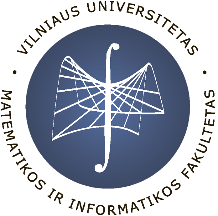 VILNIAUS UNIVERSITETOMATEMATIKOS IR INFORMATIKOS FAKULTETAS